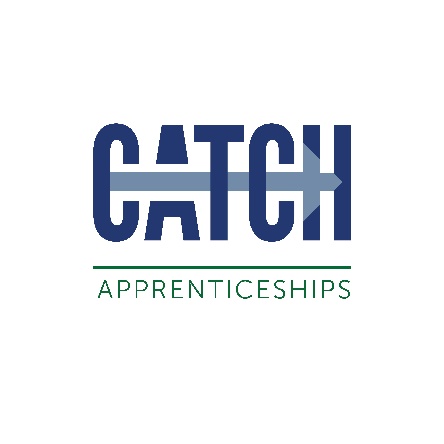 Job Description
Plating Trainer |CATCHAbout CATCHCATCH is an industry led partnership supporting the process, energy, engineering and renewable industries in Lincolnshire, Yorkshire, and Humber. About the roleTo be a part of the delivery team for the CATCH  apprenticeship programmes within a specific trade area (Plating). To develop, deliver and assess provision within a Plating apprenticeship standard delivered by CATCH. Responsible for working with the Head of Welding & Pipefitting to ensure provision is delivered to the highest quality, exceeding customer expectations. ResponsibilitiesTo specialise in practical delivery of workshop and plant based Plating training of CATCH Apprenticeships.To deliver trade specific elements of the Level 3 Technical Certificate as part of the CATCH apprenticeship.  To develop training material for trade specific apprenticeship programmes This includes, course outlines, schemes of work, lesson plans, presentations, videos, voice overs, Q&A sets, assessment materials and all other relevant documentation.To develop, design and deliver commercial upskilling training courses for adultsTo facilitate and assist with other training programmes and accredited courses to approved training standards as when required.To attend regular departmental meetings to report on key activities and performance against set objectives. To assess the quality of apprentice’s work and help prepare them for employment and end point assessment.To ensure that the delivery of sessions, the resources used, the management of sessions and assessments are OFSTED and awarding body compliant, and to assist in any inspections. The duties and responsibilities in this job description are not restrictive and the post holder may be required to undertake other duties from time to time. Any such duties should not however substantially change the general character of the post.Candidate requirementsEssential
Industry background, with suitable experience and relevant qualifications Knowledge and experience of trade specific specialism eg. PlatingGood planning and organisational abilitiesIT literate with experience of using Word, Excel, Powerpoint, Teams and Moodle.Understanding of training and development and relevant qualification systems Excellent interpersonal, presentation and communication skills, both verbal and written DesirableTeaching experience, preferably of apprenticeship programmes is desirable but not essential as full training and qualifications will be provided and fundedWork EnvironmentWork Demands – The post holder will be required to work to overall targets set by the Chief Executive and the CATCH Board of Directors. Working Conditions – The post holder will be based at the Welding & Pipefitting Hub for delivery of training and have flexibility to either come into the office or work from home on “non-contact days”. General Confidentiality - To manage the learners and learning environment with due respect to government guidelines on Safeguarding, Prevent and Data Protection and all CATCH procedures pertaining to these initiatives. Safeguarding- The role will involve regulated activity relevant to children as you will be teaching, training and/or instructing children in a classroom environment. It will also be your duty to recognise and report any safeguarding incidents that you become aware of.HCF CATCH LTD is dedicated to and recognises our moral and statutory responsibility to safeguard and promote the welfare of all apprentices, learners, service users and staff. All those involved in training must adhere to the ethos that ‘it could happen here’ to reinforce the protection of individuals and the identification/reporting of concerns.HCF CATCH LTD recognises the importance of providing an ethos and environment that will help apprentices and learners to be safe and feel safe, secure and respected; encourage them to talk openly; and enable them to feel confident that they will be listened to. We are alert to the signs of abuse and neglect and follow our procedures to ensure that children, young people and adults receive effective support, protection and justice.HCF CATCH LTD has a zero tolerance approach to abuse and any other harmful behaviour.The Rehabilitation of Offenders Act 1974 (Exceptions) Order 1975 (2013 and 2020)- provides that when applying for certain jobs and activities, certain convictions and cautions are considered ‘protected’. This means that they do not need to be disclosed to employers, and if they are disclosed, employers cannot take them into account. Guidance about whether a conviction or caution should be disclosed can be found on the Ministry of Justice website. Please note any criminal convictions except those 'spent', or otherwise ‘protected’, under the Rehabilitation of Offenders Act 1974.The role is dependent upon the completion of a successful DBS certificate.Job Description prepared by: J McIntosh Job Description evaluated by: D Talbot Received by Postholder:Perm/Contract:PermanentLocation:CATCH, Redwood Park Estate, Stallingborough, DN41 8THHours:08:00 – 16:00 Monday – Friday Reports to:Head of Welding & Pipefitting Hub Team:ApprenticeshipsRef:102